Attività svolte A.S. 2020/21Pisa li ……………………………	                                   Il docente………………………………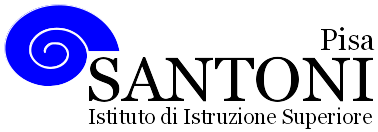 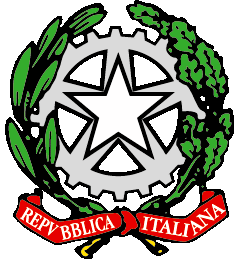 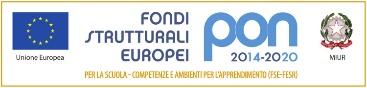 agraria agroalimentare agroindustria | chimica, materiali e biotecnologie | costruzioni, ambiente e territorio | sistema moda | servizi socio-sanitari | servizi per la sanità e l'assistenza sociale | corso operatore del benessere | agenzia formativa Regione Toscana  IS0059 – ISO9001agraria agroalimentare agroindustria | chimica, materiali e biotecnologie | costruzioni, ambiente e territorio | sistema moda | servizi socio-sanitari | servizi per la sanità e l'assistenza sociale | corso operatore del benessere | agenzia formativa Regione Toscana  IS0059 – ISO9001agraria agroalimentare agroindustria | chimica, materiali e biotecnologie | costruzioni, ambiente e territorio | sistema moda | servizi socio-sanitari | servizi per la sanità e l'assistenza sociale | corso operatore del benessere | agenzia formativa Regione Toscana  IS0059 – ISO9001agraria agroalimentare agroindustria | chimica, materiali e biotecnologie | costruzioni, ambiente e territorio | sistema moda | servizi socio-sanitari | servizi per la sanità e l'assistenza sociale | corso operatore del benessere | agenzia formativa Regione Toscana  IS0059 – ISO9001agraria agroalimentare agroindustria | chimica, materiali e biotecnologie | costruzioni, ambiente e territorio | sistema moda | servizi socio-sanitari | servizi per la sanità e l'assistenza sociale | corso operatore del benessere | agenzia formativa Regione Toscana  IS0059 – ISO9001www.e-santoni.edu.ite-mail: piis003007@istruzione.ite-mail: piis003007@istruzione.itPEC: piis003007@pec.istruzione.itPEC: piis003007@pec.istruzione.itNome e cognome del docente Valentina LucarottiNome e cognome del docente Valentina LucarottiNome e cognome del docente Valentina LucarottiDisciplina insegnata Scienze integrate, biologiaDisciplina insegnata Scienze integrate, biologiaDisciplina insegnata Scienze integrate, biologiaLibro/i di testo in uso Biologia, seconda edizione Saraceni_Strumia, Zanichelli 2015Libro/i di testo in uso Biologia, seconda edizione Saraceni_Strumia, Zanichelli 2015Libro/i di testo in uso Biologia, seconda edizione Saraceni_Strumia, Zanichelli 2015Classe e Sezione...........2A...........Indirizzo di studioCostruzione, ambiente e territorioN. studenti   ...............20.......Obiettivi trasversali indicati nel documento di programmazione di classe e individuati dal dipartimento (indicare quelli sui quali si concentrerà maggiormente l’impegno didattico esprimendoli preferibilmente in forma di competenze chiave di cittadinanza o di obiettivi di competenze dell’obbligo per le classi del biennio) Imparare ad imparareCompetenza linguistica in lingua madre e in lingue straniereSviluppo di competenze sociali e civicheSpirito di iniziativa e imprenditorialitàConsapevolezza ed espressione culturaleCompetenze di base in campo scientifico e tecnologicoCompetenza digitale       - strategie metodologiche comuni (se indicate nel documento di programmazione del CdC)-lezioni frontali accompagnate dall’utilizzo di audiovisivi-letture guidate di testi scientifici-attività di laboratorio-realizzazione di schemi e mappe concettuali-utilizzo di classroomObiettivi trasversali indicati nel documento di programmazione di classe e individuati dal dipartimento (indicare quelli sui quali si concentrerà maggiormente l’impegno didattico esprimendoli preferibilmente in forma di competenze chiave di cittadinanza o di obiettivi di competenze dell’obbligo per le classi del biennio) Imparare ad imparareCompetenza linguistica in lingua madre e in lingue straniereSviluppo di competenze sociali e civicheSpirito di iniziativa e imprenditorialitàConsapevolezza ed espressione culturaleCompetenze di base in campo scientifico e tecnologicoCompetenza digitale       - strategie metodologiche comuni (se indicate nel documento di programmazione del CdC)-lezioni frontali accompagnate dall’utilizzo di audiovisivi-letture guidate di testi scientifici-attività di laboratorio-realizzazione di schemi e mappe concettuali-utilizzo di classroomObiettivi trasversali indicati nel documento di programmazione di classe e individuati dal dipartimento (indicare quelli sui quali si concentrerà maggiormente l’impegno didattico esprimendoli preferibilmente in forma di competenze chiave di cittadinanza o di obiettivi di competenze dell’obbligo per le classi del biennio) Imparare ad imparareCompetenza linguistica in lingua madre e in lingue straniereSviluppo di competenze sociali e civicheSpirito di iniziativa e imprenditorialitàConsapevolezza ed espressione culturaleCompetenze di base in campo scientifico e tecnologicoCompetenza digitale       - strategie metodologiche comuni (se indicate nel documento di programmazione del CdC)-lezioni frontali accompagnate dall’utilizzo di audiovisivi-letture guidate di testi scientifici-attività di laboratorio-realizzazione di schemi e mappe concettuali-utilizzo di classroomBreve profilo della classe a livello disciplinare (dati eventuali sui livelli di profitto in partenza, carenze diffuse nelle abilità o nelle conoscenze essenziali)Omissis_Breve profilo della classe a livello disciplinare (dati eventuali sui livelli di profitto in partenza, carenze diffuse nelle abilità o nelle conoscenze essenziali)Omissis_Breve profilo della classe a livello disciplinare (dati eventuali sui livelli di profitto in partenza, carenze diffuse nelle abilità o nelle conoscenze essenziali)Omissis_Indicare le competenze che si intende sviluppare o i traguardi di competenza(fare riferimento alle Linee Guida e ai documenti dei dipartimenti)Competenze asse scientifico e tecnologico1. Osservare, descrivere e analizzare i fenomeni appartenenti alla realtà naturale e artificiale e riconoscere nelle varie forme i concetti di sistema e complessità2. Analizzare qualitativamente e quantitativamente fenomeni legati alla trasformazione dell’energia a partire dall’esperienza3. Essere consapevoli delle potenzialità e dei limiti delle tecnologie nel contesto sociale e culturale in cui vengono applicateIndicare le competenze che si intende sviluppare o i traguardi di competenza(fare riferimento alle Linee Guida e ai documenti dei dipartimenti)Competenze asse scientifico e tecnologico1. Osservare, descrivere e analizzare i fenomeni appartenenti alla realtà naturale e artificiale e riconoscere nelle varie forme i concetti di sistema e complessità2. Analizzare qualitativamente e quantitativamente fenomeni legati alla trasformazione dell’energia a partire dall’esperienza3. Essere consapevoli delle potenzialità e dei limiti delle tecnologie nel contesto sociale e culturale in cui vengono applicateIndicare le competenze che si intende sviluppare o i traguardi di competenza(fare riferimento alle Linee Guida e ai documenti dei dipartimenti)Competenze asse scientifico e tecnologico1. Osservare, descrivere e analizzare i fenomeni appartenenti alla realtà naturale e artificiale e riconoscere nelle varie forme i concetti di sistema e complessità2. Analizzare qualitativamente e quantitativamente fenomeni legati alla trasformazione dell’energia a partire dall’esperienza3. Essere consapevoli delle potenzialità e dei limiti delle tecnologie nel contesto sociale e culturale in cui vengono applicateDescrizione di conoscenze e abilità, suddivise in unità di apprendimento o didattiche, evidenziando per ognuna quelle essenziali o minime (fare riferimento alle Linee Guida e ai documenti dei dipartimenti)Descrizione di conoscenze e abilità, suddivise in unità di apprendimento o didattiche, evidenziando per ognuna quelle essenziali o minime (fare riferimento alle Linee Guida e ai documenti dei dipartimenti)Descrizione di conoscenze e abilità, suddivise in unità di apprendimento o didattiche, evidenziando per ognuna quelle essenziali o minime (fare riferimento alle Linee Guida e ai documenti dei dipartimenti)Attività o moduli didattici concordati nel CdC a livello interdisciplinare - Educazione civica(descrizione di conoscenze, abilità e competenze che si intendono raggiungere o sviluppare)Sviluppo sostenibile: educazione alla saluteAttività o moduli didattici concordati nel CdC a livello interdisciplinare - Educazione civica(descrizione di conoscenze, abilità e competenze che si intendono raggiungere o sviluppare)Sviluppo sostenibile: educazione alla saluteAttività o moduli didattici concordati nel CdC a livello interdisciplinare - Educazione civica(descrizione di conoscenze, abilità e competenze che si intendono raggiungere o sviluppare)Sviluppo sostenibile: educazione alla saluteTipologie di verifica, elaborati ed esercitazioni (Indicare un eventuale orientamento personale diverso da quello inserito nel PTOF e specificare quali hanno carattere formativo e quale sommativo; esplicitare se previste le tipologie di verifica legate ad ADID o attività di DDI)Interventi spontanei o indotti durante lo svolgimento delle lezioni (per valutare l’interesse, la partecipazione, la capacità di cogliere spunti di approfondimento, collegamento o di chiarimento)Interrogazioni formali (per valutare le capacità espressive, il grado di conoscenza delle tematiche affrontate, la capacità di dare una sistemazione organica ai vari concetti, l’utilizzo corretto del linguaggio specifico)Prove scritte a domanda aperta, su traccia e test per valutare il livello di approfondimento, elaborazione e sistemazione coerente delle conoscenzeTipologie di verifica, elaborati ed esercitazioni (Indicare un eventuale orientamento personale diverso da quello inserito nel PTOF e specificare quali hanno carattere formativo e quale sommativo; esplicitare se previste le tipologie di verifica legate ad ADID o attività di DDI)Interventi spontanei o indotti durante lo svolgimento delle lezioni (per valutare l’interesse, la partecipazione, la capacità di cogliere spunti di approfondimento, collegamento o di chiarimento)Interrogazioni formali (per valutare le capacità espressive, il grado di conoscenza delle tematiche affrontate, la capacità di dare una sistemazione organica ai vari concetti, l’utilizzo corretto del linguaggio specifico)Prove scritte a domanda aperta, su traccia e test per valutare il livello di approfondimento, elaborazione e sistemazione coerente delle conoscenzeTipologie di verifica, elaborati ed esercitazioni (Indicare un eventuale orientamento personale diverso da quello inserito nel PTOF e specificare quali hanno carattere formativo e quale sommativo; esplicitare se previste le tipologie di verifica legate ad ADID o attività di DDI)Interventi spontanei o indotti durante lo svolgimento delle lezioni (per valutare l’interesse, la partecipazione, la capacità di cogliere spunti di approfondimento, collegamento o di chiarimento)Interrogazioni formali (per valutare le capacità espressive, il grado di conoscenza delle tematiche affrontate, la capacità di dare una sistemazione organica ai vari concetti, l’utilizzo corretto del linguaggio specifico)Prove scritte a domanda aperta, su traccia e test per valutare il livello di approfondimento, elaborazione e sistemazione coerente delle conoscenzeCriteri per le valutazioni (fare riferimento anche ai criteri di valutazione delle ADID, delibera CD 28/05/2020)(se differiscono rispetto a quanto inserito nel PTOF)Verranno presi in considerazione:-regolarità e puntualità nello svolgimento delle attività proposte-grado di conoscenza degli argomenti e utilizzo del linguaggio appropriato-conoscenza del linguaggio specifico-capacità espressive ed espositiveCriteri per le valutazioni (fare riferimento anche ai criteri di valutazione delle ADID, delibera CD 28/05/2020)(se differiscono rispetto a quanto inserito nel PTOF)Verranno presi in considerazione:-regolarità e puntualità nello svolgimento delle attività proposte-grado di conoscenza degli argomenti e utilizzo del linguaggio appropriato-conoscenza del linguaggio specifico-capacità espressive ed espositiveCriteri per le valutazioni (fare riferimento anche ai criteri di valutazione delle ADID, delibera CD 28/05/2020)(se differiscono rispetto a quanto inserito nel PTOF)Verranno presi in considerazione:-regolarità e puntualità nello svolgimento delle attività proposte-grado di conoscenza degli argomenti e utilizzo del linguaggio appropriato-conoscenza del linguaggio specifico-capacità espressive ed espositiveMetodi e strategie didattiche (in particolare indicare quelle finalizzate a mantenere l’interesse, a sviluppare la motivazione all’apprendimento, al recupero di conoscenze e abilità, al raggiungimento di obiettivi di competenza)Utilizzare prove basate su dati scientifici in modo da poter -interpretare i dati scientifici e trarre e comunicare conclusioni-identificare i presupposti, gli elementi di prova e i ragionamenti che giustificano determinate conclusioni-riflettere sulle implicazioni sociali degli sviluppi della scienza e delle tecnologieMetodi e strategie didattiche (in particolare indicare quelle finalizzate a mantenere l’interesse, a sviluppare la motivazione all’apprendimento, al recupero di conoscenze e abilità, al raggiungimento di obiettivi di competenza)Utilizzare prove basate su dati scientifici in modo da poter -interpretare i dati scientifici e trarre e comunicare conclusioni-identificare i presupposti, gli elementi di prova e i ragionamenti che giustificano determinate conclusioni-riflettere sulle implicazioni sociali degli sviluppi della scienza e delle tecnologieMetodi e strategie didattiche (in particolare indicare quelle finalizzate a mantenere l’interesse, a sviluppare la motivazione all’apprendimento, al recupero di conoscenze e abilità, al raggiungimento di obiettivi di competenza)Utilizzare prove basate su dati scientifici in modo da poter -interpretare i dati scientifici e trarre e comunicare conclusioni-identificare i presupposti, gli elementi di prova e i ragionamenti che giustificano determinate conclusioni-riflettere sulle implicazioni sociali degli sviluppi della scienza e delle tecnologie